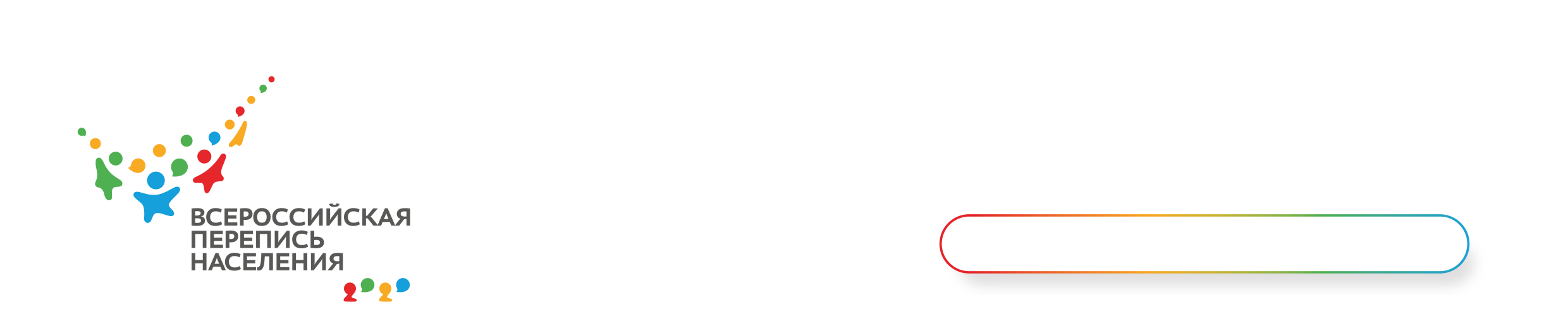 Пресс-релизМуж и жена  - одна величина: как перепись будет учитывать бракиКак предстоящая Всероссийская перепись населения, которая пройдет в апреле 2021 года, будет учитывать брак? Сколько в Чувашии семей? Сколько семей, где мама или папа воспитывают детей в одиночку? И почему при проведении переписей, замужних женщин,  оказывается больше, чем женатых мужчин? - эту информацию можно получить только при проведении переписей населения. В переписных листах будущей Всероссийской переписи населения выделены шесть категорий брачного состояния: состою в зарегистрированном браке; состою в незарегистрированном супружеском союзе; разведен(а) официально (развод зарегистрирован); разошелся(лась); вдовец, вдова; никогда не состоял(а) в браке, супружеском союзе.Напомним, итоги прошлой переписи населения,  показали, что общая численность населения Чувашии в возрасте 16 лет и старше составила 1041,2 тыс. человек, в том числе 474,3 тыс. мужчин и 566,9 тыс. женщин. В зарегистрированном  браке  состояли 288,0 тыс. мужчин и 290,8 тыс.  женщин. Никогда не состояли в браке  126,6 тыс.  мужчин и 106,0 тыс. женщин. Официально разведены и разошлись – 27,4 тыс. мужчин и 44,8 тыс. женщин.Среди молодых семей, где родители в возрасте до 35 лет, 52,8% - брачные пары с детьми, 32,9% - одинокие матери с детьми, 2,1% - одинокие отцы с детьми и 12,2% - брачные пары без детей.В 2010 году среди молодых одиноких матерей 82,2% имели 1 ребенка, 15,9% - 2 детей, 1,9% - 3 и более детей. Среди молодых одиноких отцов 87,3% имеют 1 ребенка, 11,7% - 2 детей, 1,0% - 3 и более детей.Интересно, что женщины, состоящие в партнерских отношениях, чаще себя считают замужними, а мужчины в подобном союзе – холостяками. Этот феномен замечен во многих странах при проведении переписей. Эксперты полагают, что здесь сказывается различие в мужской и женской психологиях, а может, и логике.Как изменится ситуация за 10 лет – покажет ВПН-2020. Чувашстат,  ВПН-2020